Series: FOCUS                                                     October 8, 2017Message: Freedom through Sweet Surrender 	  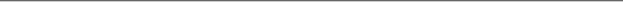 Freedom: God is God  and I am not.John 8:36  |  Galatians 5:1-16  |  Matthew 10:39  |   John 12:24  |  Matthew 16:24Surrender:Psalm 14:1  |  Genesis 3:5  |  John 7:38Surrender is not: failure, passivity, doormat, fatalism, crutch, stopping (using mind, asking questions, thinking critically, creatively)Surrender is: A glad and voluntary acknowledgement that God is God and I am not. His purposes are wiser, better, more loving than my own thinking and desires.Surrender up:1 John 1:8-9sin / desire / anger /fear / worry / control / outcomesstriving /self-deception / intolerance /egoSurrender to:Galatians 5:25  |  1Thessalonians 5:19  |  Matthew 11:28-30Choice: Freedom or  bondage?Life Group StudyFor week of October 8, 2017Some of our Life Groups use this insert as a discussion guide throughout the week. We encourage you to take that next step in your journey with Jesus and His church by joining one today!  www.seekreallife.comConnectingLooking back over your notes from Sunday, was there something that stood out that you would like to share?Remember the last time you had to make a sacrifice. What did you have to give up? How did you feel about it? Why did you make this particular sacrifice? What did you learn?Digging DeeperRead Romans 12:1-2.What does a “living sacrifice” look like?What barriers keep you from living a surrendered life like this?How is being a “living sacrifice” an act of worship? Ever thought of worshipping God in this way?When you let God transform you into a new person, He does so by changing the way you think. Why is it so important for God to start with your mind?Real life-change can seem difficult or even impossible. What hope do we find in this passage to help the impossible become a reality?Read Mark 12:13, 18, and 28-34.How is the teacher’s question (v. 28) different than the others? How is Jesus’ answer different?What can this teach us about approaching God and others with questions?What kind of “living sacrifices” do you make when you love the Lord with all your heart, mind, soul, strength, and love your neighbor as yourself?  What do you think of Jesus’ response to the teacher in verse 34? Why do you think the teacher was “not far”?Paul, the author of Romans, pleads with us to give our bodies to God as a living sacrifice because of all he has done for us. Read the passages below and list out some of the things Jesus did for you :     Romans 6:4-5 –      Romans 7:24-8:2 -      Romans 11:36 - In view of such great mercy to us...how then should we respond?Take a moment to thank Jesus for all He’s done for you. Ask Him 
to help you grow daily in learning how to love Him with all your heart, soul, 
mind, and strength. Let that love flow unselfishly through you and out into your community.  He has told you, O man, what is good, and what the LORD really wants from you: He wants you to promote justice, to be faithful, and to live obediently before your God.          - Micah 6:8Notes:__________________________________________________________________________________________________________________________________________________________________________________________________________________________________________________________________________________________________________________________________________________________________________________________________________________________________________________________________________________________________________________________________________________________________________________________________________________________________________________________________________________________________________________________________________________________________________________________________________________________________________________________________________________________________________________________________________________________________________________________